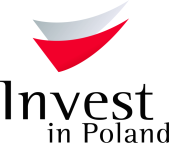 LISTA DANYCH DOTYCZĄCYCH TERENU SITE  CHECK  LISTLISTA DANYCH DOTYCZĄCYCH TERENU SITE  CHECK  LISTPołożenie  Location Nazwa lokalizacjiSite nameSokołów MałopolskiSokołow MalopolskiPołożenie  Location Miasto / GminaTown / CommuneSokołów Małopolski, Gmina Sokołów MałopolskiSokołów Małopolski, Sokołów Małopolski CommunityPołożenie  Location PowiatDistrict Powiat RzeszowskiRzeszów CountyPołożenie  Location WojewództwoProvince (Voivodship)Województwo PodkarpackiePodkarpackie RegionPowierzchnia nieruchomościArea of propertyMaksymalna dostępna powierzchnia (w jednym kawałku) ha Max. area available (as one piece) ha6,02 haPowierzchnia nieruchomościArea of propertyKształt działki  The shape of the siteZbliżony do prostokąta.RectanglePowierzchnia nieruchomościArea of propertyMożliwości powiększenia terenu (krótki opis)Possibility for expansion (short description)TAK, wyłącznie o tereny prywatne do 7 haYES, only private sites- 7 haInformacje dotyczące nieruchomościProperty informationOrientacyjna cena gruntu PLN/m2 włączając 23% VATApprox. land price PLN/m2 including 23% VAT-Informacje dotyczące nieruchomościProperty informationWłaściciel / właścicieleOwner(s)Skarb PaństwaState TreasuryInformacje dotyczące nieruchomościProperty informationAktualny plan zagospodarowania przestrzennego (T/N)Valid zoning plan (Y/N)TAKYES  Informacje dotyczące nieruchomościProperty informationPrzeznaczenie w miejscowym planie zagospodarowania przestrzennegoZoningProdukcja, magazyny, składy i usługiProduction, warehouses and servicesCharakterystyka działkiLand specificationKlasa gruntów wraz  z powierzchnią haSoil class with area haR IVb – 2RV - 3Charakterystyka działkiLand specificationRóżnica poziomów terenu mDifferences in land level m8 mCharakterystyka działkiLand specificationObecne użytkowaniePresent usageRolniczeAgricultural useCharakterystyka działkiLand specificationZanieczyszczenia wód powierzchniowych i gruntowych (T/N)Soil and underground water pollution (Y/N)NIENOCharakterystyka działkiLand specificationPoziom wód gruntowych mUnderground water level mBrak pomiaruNo dataCharakterystyka działkiLand specification Czy były prowadzone badania geologiczne terenu (T/N) Were geological research done (Y/N) NIENOCharakterystyka działkiLand specificationRyzyko wystąpienia zalań lub obsunięć terenu (T/N)Risk of flooding or land slide (Y/N)NIENOCharakterystyka działkiLand specificationPrzeszkody podziemne (T/N)Underground obstacles (Y/N)NIENOCharakterystyka działkiLand specificationPrzeszkody występujące na powierzchni terenu (T/N)Ground and overhead obstacles (Y/N)NIENOCharakterystyka działkiLand specificationIstniejące ograniczenia ekologiczne (T/N)Ecological restrictions (Y/N)NIENOCharakterystyka działkiLand specificationBudynki i zabudowania na terenie (T/N)Buildings / other constructions on site (Y/N)NIENOPołączenia transportowe Transport linksDroga dojazdowa do terenu (rodzaj drogi i jej szerokość)Access road to the plot (type and width of access road)Droga wewnętrzna-12 m Internal road- 12mPołączenia transportowe Transport linksAutostrada / droga krajowa kmNearest motorway / national road kmAutostrada A4- 15kmDroga ekspresowa S19 – nieopodal terenuDroga 19 kierunek Rzeszów-Sokołów Małopolski-Lublin-BiałystokDroga 875 kierunek Mielec-Sokołów Małopolski-LeżajskDroga 881 kierunek ŁańcutMotorway A4 – 15kmS19 Express Road – nearby Road 19 - Rzeszów-Sokołów Małopolski-Lublin-BiałystokRoad 875 -Mielec-Sokołów Małopolski-LeżajskRoad 881 - ŁańcutPołączenia transportowe Transport linksPorty rzeczne i morskie w odległości do  Sea and river ports located up to   Sandomierz – 74 kmPołączenia transportowe Transport linksKolej kmRailway line km-Połączenia transportowe Transport linksBocznica kolejowa kmRailway siding km-Połączenia transportowe Transport linksNajbliższe lotnisko międzynarodowe kmNearest international airport kmMiędzynarodowy Port Lotniczy Rzeszów – Jasionka – 18 kmInternational Airport Rzeszow-Jasionka – 18 kmPołączenia transportowe Transport linksNajbliższe miasto wojewódzkie kmNearest province capital kmRzeszów- 24 kmIstniejąca infrastruktura Existing infrastructureElektryczność na terenie (T/N)Electricity (Y/N)TAKYES  Istniejąca infrastruktura Existing infrastructureOdległość przyłącza od granicy terenu        Connection point  (distance from 
        boundary) m  -Istniejąca infrastruktura Existing infrastructureNapięcie         Voltage kV                  Szczegóły do uzgodnienia z Zakładem EnergetycznymTo be determined with the Energetic PlantIstniejąca infrastruktura Existing infrastructureDostępna moc        Available capacity MW      Szczegóły do uzgodnienia z Zakładem EnergetycznymTo be determined with the Energetic PlantIstniejąca infrastruktura Existing infrastructureGaz na terenie (T/N)        Gas (Y/N)NIENOIstniejąca infrastruktura Existing infrastructureOdległość przyłącza od granicy działki        Connection point (distance from 
       boundary) m 300 mIstniejąca infrastruktura Existing infrastructureWartość kaloryczna        Calorific value MJ/Nm3 Szczegóły do uzgodnienia z Zakładem Gazowniczym.To be determined with the Gas Plant.Istniejąca infrastruktura Existing infrastructureŚrednica rury         Pipe diameter mm      40 mmIstniejąca infrastruktura Existing infrastructureDostępna objętość        Available capacity Nm3/h           Szczegóły do uzgodnienia z Zakładem Gazowniczym.To be determined with the Gas Plant.Istniejąca infrastruktura Existing infrastructureWoda  na terenie (T/N)Water supply (Y/N)NIENOIstniejąca infrastruktura Existing infrastructureOdległość przyłącza od granicy terenu        Connection point (distance from 
        boundary) m 50 mIstniejąca infrastruktura Existing infrastructureDostępna objętość        Available capacity m3/24h       -Istniejąca infrastruktura Existing infrastructureKanalizacja na terenie (T/N)              Sewage discharge (Y/N)NIENOIstniejąca infrastruktura Existing infrastructureOdległość przyłącza od granicy terenu        Connection point (distance from 
        boundary) m Brak danychNo dataIstniejąca infrastruktura Existing infrastructureDostępna objętość         Available capacity m3/24h        Szczegóły do uzgodnienia z Zakładem Usług Komunalnych.To be determined with the Communal Services Office.Istniejąca infrastruktura Existing infrastructureOczyszczalnia ścieków na terenie bądź 
w bezpośrednim sąsiedztwieTreatment plant (Y/N)TAKYES  Istniejąca infrastruktura Existing infrastructureTelefony (T/N)Telephone (Y/N)TAKYES  Istniejąca infrastruktura Existing infrastructureOdległość przyłącza od granicy terenu         Connection point (distance from 
        boundary) m-UwagiComments--Osoba przygotowująca ofertęOffer prepared byImię, nazwisko, stanowisko, tel., tel. komórkowy, e-mail, znajomość języków obcychMaria CisekInspektorTel: 17 77 29 019 wew.12Maria CisekInspectorPhone: 17 77 29 019 ext.12Imię, nazwisko, stanowisko, tel., tel. komórkowy, e-mail, znajomość języków obcychMaria CisekInspektorTel: 17 77 29 019 wew.12Maria CisekInspectorPhone: 17 77 29 019 ext.12Osoby do kontaktuContact personImię, nazwisko, stanowisko, tel., tel. komórkowy, e-mail, znajomość języków obcychMaria CisekInspektor Tel: 17 77 29 019 wew.12Maria CisekInspectorPhone: 17 77 29 019 ext.12Imię, nazwisko, stanowisko, tel., tel. komórkowy, e-mail, znajomość języków obcychMaria CisekInspektor Tel: 17 77 29 019 wew.12Maria CisekInspectorPhone: 17 77 29 019 ext.12